CALCIO A CINQUESOMMARIOSOMMARIO	1COMUNICAZIONI DELLA F.I.G.C.	1COMUNICAZIONI DELLA L.N.D.	1COMUNICAZIONI DELLA DIVISIONE CALCIO A CINQUE	1COMUNICAZIONI DEL COMITATO REGIONALE MARCHE	1NOTIZIE SU ATTIVITA’ AGONISTICA	2ATTIVITA’ DI BASE	2COMUNICAZIONI DELLA F.I.G.C.COMUNICAZIONI DELLA L.N.D.COMUNICAZIONI DELLA DIVISIONE CALCIO A CINQUECOMUNICAZIONI DEL COMITATO REGIONALE MARCHEPer tutte le comunicazioni con la Segreteria del Calcio a Cinque - richieste di variazione gara comprese - è attiva la casella e-mail c5marche@lnd.it; si raccomandano le Società di utilizzare la casella e-mail comunicata all'atto dell'iscrizione per ogni tipo di comunicazione verso il Comitato Regionale Marche. SPOSTAMENTO GARENon saranno rinviate gare a data da destinarsi. Tutte le variazioni che non rispettano la consecutio temporum data dal calendario ufficiale non saranno prese in considerazione. (es. non può essere accordato lo spostamento della quarta giornata di campionato prima della terza o dopo la quinta).Le variazione dovranno pervenire alla Segreteria del Calcio a Cinque esclusivamente tramite mail (c5marche@lnd.it) con tutta la documentazione necessaria, compreso l’assenso della squadra avversaria, inderogabilmente  entro le ore 23:59 del martedì antecedente la gara o entro le 72 ore in caso di turno infrasettimanale.Per il cambio del campo di giuoco e la variazione di inizio gara che non supera i 30 minuti non è necessaria la dichiarazione di consenso della squadra avversaria.NOTIZIE SU ATTIVITA’ AGONISTICACOPPA ITALIA CALCIO A 5VARIAZIONI AL PROGRAMMA GARETRENTADUESIMI DI FINALE GIRONE DTRENTADUESIMI DI FINALE GIRONE GPROGRAMMA GARETRENTADUESIMI DI FINALE GIRONE ATRENTADUESIMI DI FINALE GIRONE BTRENTADUESIMI DI FINALE GIRONE CTRENTADUESIMI DI FINALE GIRONE DTRENTADUESIMI DI FINALE GIRONE ETRENTADUESIMI DI FINALE GIRONE FTRENTADUESIMI DI FINALE GIRONE GTRENTADUESIMI DI FINALE GIRONE HATTIVITA’ DI BASERIUNIONI PROGRAMMATICHE ATTIVITA’ DI BASE GIOVANILE DI CALCIO A 11 – CALCIO A 5 E FEMMINILENelle Delegazioni Provinciali sono state indette le riunioni programmatiche dei Dirigenti e Responsabili Tecnici delle Società che intendono partecipare ai Tornei dell'Attività di Base (categorie Piccoli Amici - Primi Calci - Pulcini - Esordienti) e Giovanili.Ordine del giornoAnalisi dell’attività svolta Stagione Sportiva2019/2020;Illustrazione CC.UU. nr. 1 - nr. 2 – nr. 11 S.G.S. e Circolare nr. 1 Attività diBase;Progettualità S.G.S. Stagione Sportiva 2019/2020;Varie edeventuali.E’ richiesta la presenza obbligatoria dei Responsabili Tecnici e dei Dirigenti Responsabili dell’attività di Base e Giovanile di tutte le Società partecipanti all’attività di calcio a 11 - di calcio a 5 e calcio femminile s.s. 2019/2020.E’fondamentale la presenza delle figure sopra citate che realmente si interessano di questa attività all’interno della Società Sportiva.Parteciperanno alla riunione il Coordinatore Federale Regionale FIGC/SGS Prof. Floriano MARZIALI, il Delegato Provinciale dell'Attività di Base.Le Riunioni Programmatiche si terranno nelle seguenti date:ANCONA		Giovedì 12 settembre 2019, ore 17:30			Sala Riunioni Comitato Regionale Marche F.I.G.C. - L.N.D.ASCOLI PICENO	Martedì 10 settembre 2019, ore 17:30			Sala Riunioni Sezione AIA Ascoli Piceno (Via De Dominicis)FERMO		Giovedì 05 settembre 2019, ore 17:30			Ricreatorio San Carlo, Fermo (Via Don Biagio Cipriani)MACERATA		Mercoledì 09 settembre 2019, ore 17:30			Sala Riunioni Hotel Grassetti, Corridonia (Zona Industriale)PESARO		Mercoledì 11 settembre 2019, ore 17:30			Sala Riunioni Delegazione Provinciale F.I.G.C. - L.N.D. PesaroISCRIZIONI TORNEI AUTUNNALI ATTIVITA’ DI BASE CALCIO A CINQUESi comunica che le domande di iscrizione ai tornei in epigrafe, DA EFFETTUARSI ESCLUSIVAMENTE CON MODALITÀ ON LINEattraverso l’”Area Società”  presente nel sito ufficiale della LND (www.lnd.it), dovranno essere trasmesse online a mezzo firma elettronica, entro e non oltre il:SABATO 14 SETTEMBRE 2019, ORE 19:00Da Giovedì 22 Agosto 2019 sarà pertanto possibile iscriversi ai seguenti tornei:/5	ESORDIENTI CALCIO A 5		-5	PULCINI CALCIO A 5		MODALITA’ OPERATIVE DI ISCRIZIONESi OBBLIGANO le Società di seguire l’“applicazione guidata richiesta iscrizioni” all’interno del menu iscrizioni regionali e provinciali.Per iscrivere una seconda squadra ad un determinato torneo, basta cliccare sul pulsante	dopo aver iscritto la squadra “A”. La modulistica debitamente compilata on-line, deve essere obbligatoriamente trasmessa (timbrata e firmata dal Presidente della Società) a mezzo firma elettronicaallegandovi il bonifico attestante il versamento della quota di iscrizione così come risulta dalla pagina di riepilogo dei costi.*     *     *ORARIO UFFICISi ricorda che l’orario di apertura degli uffici del Comitato Regionale Marche è il seguente:Durante i suddetti orari è garantito, salvo assenza degli addetti per ferie o altro, anche il servizio telefonico ai seguenti numeri:Segreteria			071/28560404Segreteria Calcio a 5		071/28560407Ufficio Amministrazione	071/28560322 (Il pomeriggio solo nel giorno di lunedì)Ufficio Tesseramento 	071/28560408 (Il pomeriggio solo nei giorni di mercoledì e venerdì)Pubblicato in Ancona ed affisso all’albo del C.R. M. il 04/09/2019.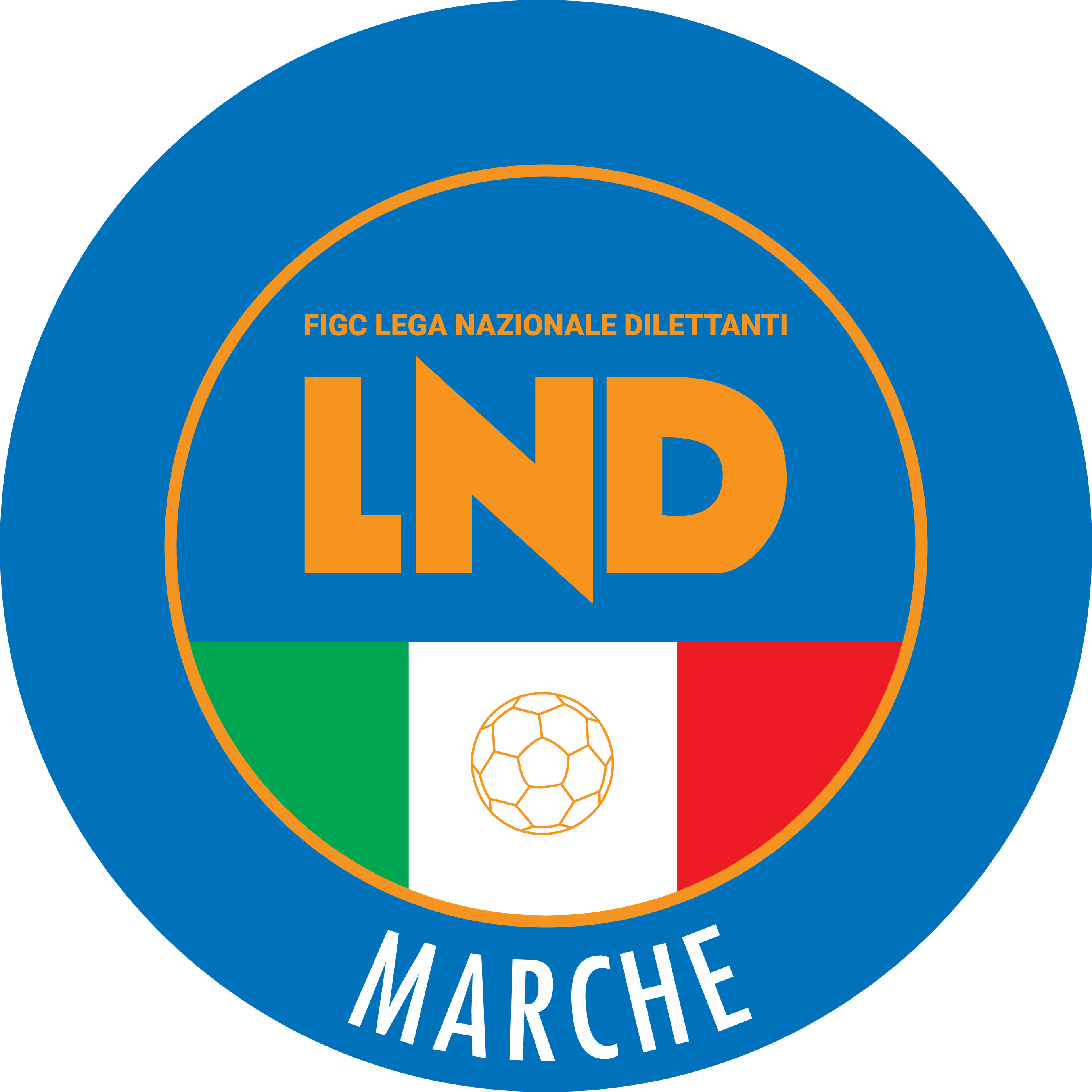 Federazione Italiana Giuoco CalcioLega Nazionale DilettantiCOMITATO REGIONALE MARCHEVia Schiavoni, snc - 60131 ANCONACENTRALINO: 071 285601 - FAX: 071 28560403sito internet: marche.lnd.ite-mail: c5marche@lnd.itpec: marche@pec.figcmarche.itStagione Sportiva 2019/2020Comunicato Ufficiale N° 07 del 04/09/2019Stagione Sportiva 2019/2020Comunicato Ufficiale N° 07 del 04/09/2019Data GaraN° Gior.Squadra 1Squadra 2Data Orig.Ora Var.Ora Orig.Impianto06/09/20191 ASENIGALLIA CALCIOBELPIANDILUNA21:30CAMPO DI C5 N°1 ENTRO PALESTRA TRECASTELLI PROV.CORINALDESE KM.11 P.RIPEData GaraN° Gior.Squadra 1Squadra 2Data Orig.Ora Var.Ora Orig.Impianto06/09/20191 ANUOVA JUVENTINA FFCVIS CONCORDIA MORROVALLE21:50PALESTRA COMUNALE MORROVALLE VIA LIGURIA - BORGO PINTURA13/09/20191 RFUTSAL PRANDONEBAYER CAPPUCCINI21:45PALESTRA C.SPORTIVO"DON BOSCO" MACERATA VIA ALFIERI SNC14/09/20191RCALCETTO CASTRUM LAURISERRALTA15:0017:0013/09/20191 RVIS CONCORDIA MORROVALLENUOVA JUVENTINA FFC22:00PALESTRA SCUOLA MEDIA MONTEGRANARO CONT.S.LIBORIO VIA VEREGRENSESquadra 1Squadra 2A/RData/OraImpiantoLocalita' ImpiantoIndirizzo ImpiantoACLI MANTOVANI CALCIO A 5DINAMIS 1990A06/09/2019 21:30"PALAMASSIMO GALEAZZI"ANCONAVIA MADRE TERESA DI CALCUTTAAVENALESPORTLANDA06/09/2019 22:00PALASPORT "LUIGINO QUARESIMA"CINGOLIVIA CERQUATTIPIEVE D ICO CALCIO A 5AVIS ARCEVIA 1964A06/09/2019 21:45PALESTRA COMUNALE C5PEGLIOPIAZZALE COTIGNOLIPOLVERIGI C5REAL S.COSTANZO CALCIO 5A06/09/2019 21:15PALESTRA COMUNALESAN COSTANZOVIA DELLA SANTA SELVINOSquadra 1Squadra 2A/RData/OraImpiantoLocalita' ImpiantoIndirizzo ImpiantoFUTSAL MONTEMARCIANO C5MOSCOSI 2008A06/09/2019 22:00PALLONE GEODETICO LOC. MARINAMONTEMARCIANOVIA GRAZIA DELEDDANUOVA OTTRANO 98OSTRENSEA06/09/2019 22:00PALAGALIZIAFILOTTRANOVIA GEMME, 13OLYMPIA FANO C5CALCETTO NUMANAA06/09/2019 21:30C.COPERTO C.TENNIS LA TRAVEFANOVIA VILLA TOMBARIAMICI DEL CENTROSOCIO SP.ATL URBINO C5 1999A09/09/2019 21:00PALASPORT"TRE RAGAZZI"MAROTTAMONDOLFOVIA EUROPASquadra 1Squadra 2A/RData/OraImpiantoLocalita' ImpiantoIndirizzo ImpiantoACLI VILLA MUSONEPIANACCIOA06/09/2019 21:30PALLONE GEODETICOSIROLOFRAZIONE COPPO VIA FORMACASTELBELLINO CALCIO A 5VALLEFOGLIA C5A06/09/2019 21:30PALASPORT "MARTARELLI"CASTELBELLINOVIA TOBAGI STAZ. CASTELBELLINOJESI CALCIO A 5REAL FABRIANOA06/09/2019 21:30PALESTRA RAFFAELA CARBONARIJESIVIA DEI TESSITORIVERBENA C5 ANCONAALMA JUVENTUS FANOA07/09/2019 15:00PALLONE GEODETICO VERBENAANCONAVIA PETRARCASquadra 1Squadra 2A/RData/OraImpiantoLocalita' ImpiantoIndirizzo ImpiantoAUDAX 1970 S.ANGELOPIETRALACROCE 73A06/09/2019 21:45PALLONE GEODETICO CAMPO NÂ°1SENIGALLIAVIA CELLINI, 13MONTESICURO TRE COLLICHIARAVALLE FUTSALA06/09/2019 21:30PALLONE GEODETICO MONTESICUROANCONALOCALITA' NONTESICUROSENIGALLIA CALCIOBELPIANDILUNAA06/09/2019 21:30CAMPO DI C5 NÂ°1 ENTRO PALESTRTRECASTELLIPROV.CORINALDESE KM.11 P.RIPEMONTECAROTTOCIRCOLO COLLODI CALCIO 5A09/09/2019 21:30PALESTRA COMUNALESERRA SAN QUIRICOVIA GRAMSCISquadra 1Squadra 2A/RData/OraImpiantoLocalita' ImpiantoIndirizzo ImpiantoCSI STELLA A.S.D.MONTECASSIANO CALCIOA06/09/2019 21:30PALASPORT COMUNALEMONSAMPOLO DEL TRONTOVIA CORRADIFUTSAL FERMO S.C.FUTSAL D. E G.A06/09/2019 21:30CAMPO COPERTO RIONE MURATOFERMOVIA SIBILLA 2CFUTSAL POTENZA PICENAFUTSAL MONTURANOA06/09/2019 21:30PALLONE GEODETICO "F. ORSELLIPOTENZA PICENAVIA DELLO SPORTRIVIERA DELLE PALMERECANATI CALCIO A 5A06/09/2019 21:45PALASPORT SPECASAN BENEDETTO DEL TRONTOVIA DELLO SPORTSquadra 1Squadra 2A/RData/OraImpiantoLocalita' ImpiantoIndirizzo ImpiantoAMICI 84CERRETO D ESI C5 A.S.D.A06/09/2019 21:30PALAROZZIFOLIGNANOPIAZZA S. D'ACQUISTOBOCASTRUM UNITEDBORGOROSSO TOLENTINOA06/09/2019 21:45PALESTRA C5 CASTORANOCASTORANOLOC. ROCCHETTAFUTSAL MONTEGRANAROSPORTING GROTTAMMAREA06/09/2019 22:15PALESTRA SCUOLA MEDIAMONTEGRANAROCONT.S.LIBORIO VIA VEREGRENSEMONTELUPONE CALCIO A 5CASTELRAIMONDO CALCIO A 5A06/09/2019 21:30TENSOSTRUTTURA CALCIO A 5MONTELUPONEVIA ALESSANDRO MANZONISquadra 1Squadra 2A/RData/OraImpiantoLocalita' ImpiantoIndirizzo ImpiantoBAYER CAPPUCCINIFUTSAL PRANDONEA06/09/2019 21:30PALESTRAMONTEPRANDONEVIA COLLE GIOIOSOEAGLES PAGLIARETRE TORRI A.S.D.A06/09/2019 21:45PALAZZO DELLO SPORTSPINETOLIFRAZ.PAGLIARE VIA VECCHINUOVA JUVENTINA FFCVIS CONCORDIA MORROVALLEA06/09/2019 21:50PALESTRA COMUNALEMORROVALLEVIA LIGURIA - BORGO PINTURASERRALTACALCETTO CASTRUM LAURIA06/09/2019 22:00PALASPORT "ALBINO CIARAPICA"SAN SEVERINO MARCHEVIALE MAZZINISquadra 1Squadra 2A/RData/OraImpiantoLocalita' ImpiantoIndirizzo ImpiantoC.U.S. MACERATA CALCIO A5POTENZA PICENAA06/09/2019 22:00PALESTRA SCUOLA"F.LLI CERVI"MACERATAVIA FRATELLI CERVIFREELY SPORTFUTSAL SILENZIA06/09/2019 21:45PALESTRA DI CASCINARECASCINAREVIA CARDUCCIINVICTA FUTSAL MACERATAREAL ANCARIAA06/09/2019 21:45PALESTRA C.SPORTIVO"DON BOSCOMACERATAVIA ALFIERI SNCREAL SAN GIORGIOU.MANDOLESI CALCIOA06/09/2019 22:00PALESTRA SC.MEDIA B.ROSSELLIPORTO SAN GIORGIOVIA PIRANDELLO AREA MT.4GIORNOMATTINOPOMERIGGIOLunedìchiuso15.00 – 17,00Martedì10.00 – 12.00chiusoMercoledìchiuso15.00 – 17.00Giovedì10.00 – 12.00chiusoVenerdìchiuso15.00 – 17.00Il Responsabile Regionale Calcio a Cinque(Marco Capretti)Il Presidente(Paolo Cellini)